Шавель Светлана Александровна, учитель истории квалификационной категории «учитель-методист» государственного учреждения образования «Гимназия № 146 г. Минска»Билет 12Практическое задание.Воссоединение Западной Беларуси с БССР. Социально-экономические иполитические преобразования в западных областях БССР.Используя представленные материалы, ответьте на вопросы (выполните задания):1. Какое решение приняло Народное собрание Западной Беларуси по вопросу о государственном статусе западнобелорусских земель?2. Определите хронологический период, с которым связано содержание исторической карты.3. Перечислите новые явления в социально-экономической жизни западнобелорусского населения после воссоединения с БССР.4. Какие изменения, произошедшие в Западной Беларуси после воссоединения с БССР, вы считаете наиболее важными (назовите три из них). Свое мнение объясните.I. Картосхема. Воссоединение Западной Беларуси с БССР.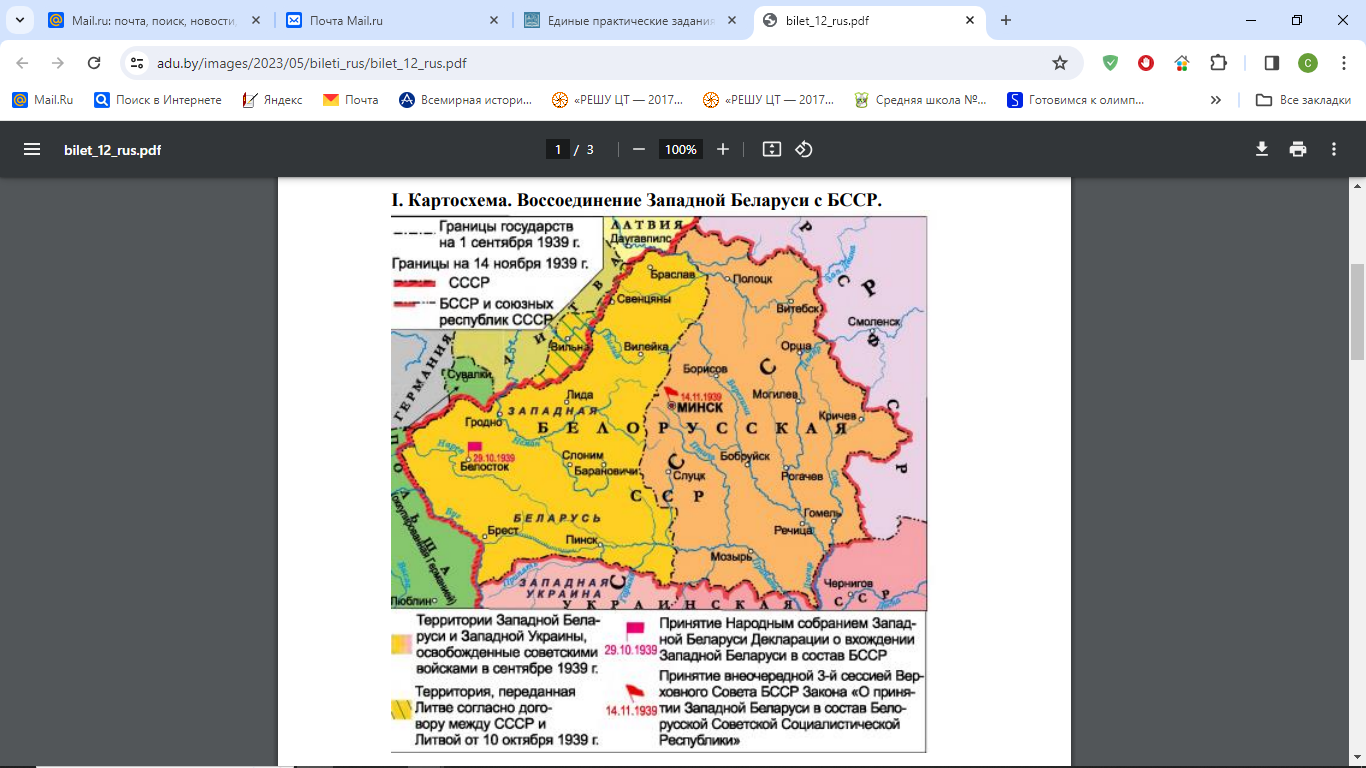 II. Из резолюции Народного собрания Западной Беларуси «О вхождении Западной Белоруссии в состав Белорусской Советской Социалистической Республики»«… С помощью непобедимой Рабоче-Крестьянской Красной Армии народы Западной Белоруссии освободились от господства помещиков и капиталистов. Навсегда миновали черные годы унижения белорусского народа под игом польских панов, попиравших элементарные права и национальное достоинство белорусского народа...Трудящиеся Западной Белоруссии решительно требуют воссоединения доныне расчлененных двух частей единого белорусского народа, единой белорусской земли.Считая волю белорусского народа высшим законом, Белорусское Народное Собрание постановляет:Просить Верховный Совет Союза Советских Социалистических Республик и Верховный Совет Белорусской Советской Социалистической Республики принять Западную Белоруссию в состав Советского Союза и Белорусской Советской Социалистической Республики, воссоединить белорусский народ в едином государстве и положить тем самым конец разобщению белорусского народа….».III. Хозяйственные и культурные преобразования в западных областях (по материалам текста учебного пособия «История Беларуси, 1917 г. – начало XXI в.»).После воссоединения Западной Беларуси с БССР в жизни западнобелорусского населения происходили изменения. На присоединенных территориях реконструировались старые и строились новые предприятия. Увеличился объем продукции местной промышленности. Была ликвидирована безработица, открыто много школ, библиотек, клубов. Обучение в школах переводилось на белорусский язык. Развернулась подготовка новых специалистов. Вводилось бесплатное медицинское обслуживание населения.В деревне помещичьи земли распределялись между крестьянами. В колхозы были объединены 30 тыс. крестьянских дворов. Подавляющее большинство сельских жителей поддержали идею коллективизации, однако у зажиточных она вызвала сопротивление. Их пока не раскулачивали, а оставляли столько земли, сколько их семьи могли обработать своими силами. 